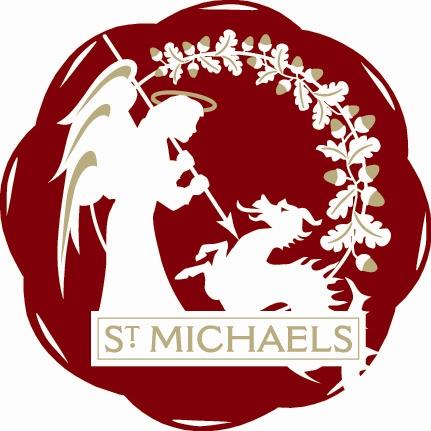 St.Michaels Village Community Group  www.stmichaelsvillage.comMinutes of Meeting held on Monday 12th February 2018 at London Beach at 7.30 p.m.Chairman  Rob SollyPresent:  Jean Curteis, Rosemary Dayborn,  Mike Dewdney, Rob Solly, Jo Vos, Raymond Crawfurd,                Gill WhittakerApologies:  Jamie & Liz Entwhistle, Colin Barnes, Trevor Bingham, John Hoad, Sandra Sutters,Minutes of Last Meeting and Matters Arising:Minutes were approved. Matters arising dealt with in AgendaFinance:  Total balance in accounts.     £3951.40Tributes Saturday July 21stSee checklist for current position.Rob asked for estimate of this years costing.  Jean has guestimated it to be approx £8900with again guestimate of grants totalling £3000Quiz - Sunday 15th AprilThe Crown is booked. Posters and jpeg for Facebook done - thanks Trevor, Rosemary will circulate closer to the date.  Teams of 6 and cost to be £5 per person.Pastoral Visiting/LonelinessLindsey not here so no progress on this topic.  When we have a plan of action, it may help to contact Tracy Crouch MP for Maidstone as this comes under her remit now.The PointThe crazy paving needs repointing. Jean will contact Mike Hill KCC as its comes under HIghways.No progress regards a centrepiece.AOBThere is a new PCSO, can we invite them to meet the group and can we have their contact details,  Jo to take this forward.Regarding the size of the  Earles advertising board on the planter at Ox Lane Green.  Jean has composed a letter and will be sending it this week.Trevor has had a plaque printed for the planter ,wording is -  This planter was funded by SMVCG and is maintained by volunteers from within the village.  It will be installed on the header facing Silver Hill.Appointment of Chair for next meetingMike DewdneyDate of Next Meeting19th March 2018